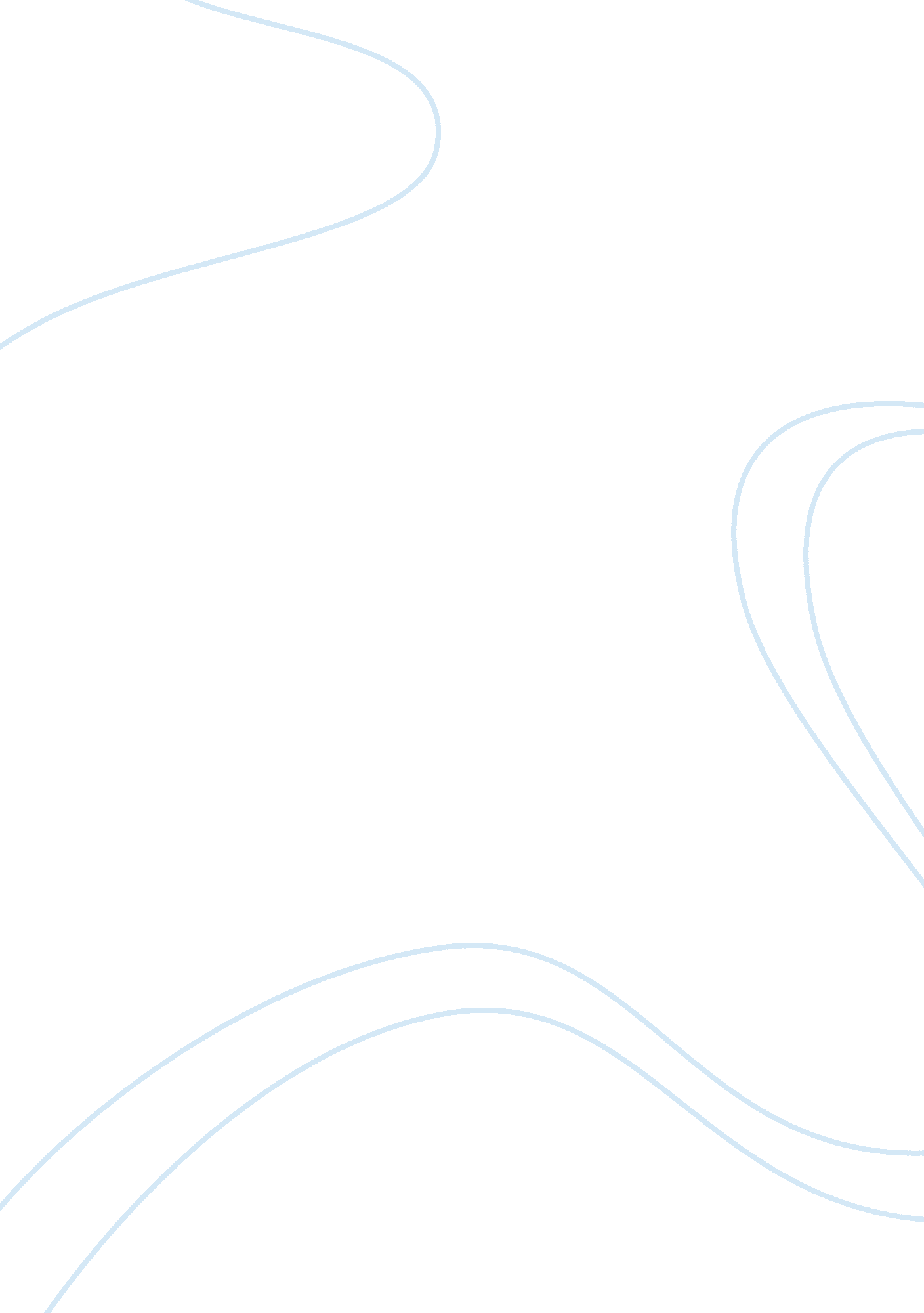 Scarlet letter topics essayCountries, United States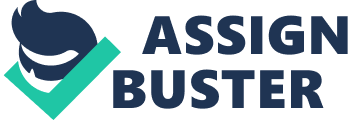 Hawthorne again went to work as a customs surveyor, this time, like the narrator of The Scarlet Letter, at a post in Salem. In 1850, after having lost the job, he published The Scarlet Letter to enthusiastic, if not widespread, acclaim. His other major novels include The House of the Seven Gables (Bibb The Blithered Romance (1852), and The Marble Faun (1860). In 1853 Hawthorn’s college friend Franklin Pierce, for whom he had written a campaign biography and who had since become president, appointed Hawthorne a United States consul. The writer spent the next six years In Europe. He died In 1864, a few years after returning to America. Ere majority of Hawthorn’s work takes America’s Puritan past as Its subject, but The Scarlet Letter uses the material to greatest effect. The Puritans were a group of religious reformers who arrived In Massachusetts In the sass under the leadership of John Winthrop (whose death Is recounted In the novel). The religious sect was known for Its intolerance of dissenting Ideas and lifestyles. In The scarlet Letter, Hawthorne uses the repressive, authoritarian Puritan society as an analogue for humankind in general. The Puritan setting also enables him to portray the human soul under extreme pressures. Hester, Timescale, and Chlorinating, while unquestionably part of the Puritan society in which they live, also reflect universal experiences. Hawthorne speaks specifically to American issues, but he circumvents the aesthetic and thematic limitations that might accompany such a focus. His universality and his dramatic flair have ensured his place in the literary canon. 